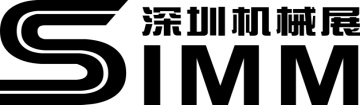 Application FormApplication FormApplication FormWelcome to join 2019 SIMM Exhibition! In order to assist you to reserve the booth successfully and better help you with any requirements, please fill in the application form. Thank you.Welcome to join 2019 SIMM Exhibition! In order to assist you to reserve the booth successfully and better help you with any requirements, please fill in the application form. Thank you.Welcome to join 2019 SIMM Exhibition! In order to assist you to reserve the booth successfully and better help you with any requirements, please fill in the application form. Thank you.Welcome to join 2019 SIMM Exhibition! In order to assist you to reserve the booth successfully and better help you with any requirements, please fill in the application form. Thank you.Welcome to join 2019 SIMM Exhibition! In order to assist you to reserve the booth successfully and better help you with any requirements, please fill in the application form. Thank you.Basic InformationCompany Name(Chinese)：Company Name(Chinese)：Company Name(Chinese)：Company Name(Chinese)：Basic InformationCompany Name(English)：Company Name(English)：Company Name(English)：Company Name(English)：Basic InformationContact person：Contact person：Contact person：Mobile：Basic InformationPhone：Phone：Phone：Fax：Basic InformationE-mail:E-mail:E-mail:Website：Basic InformationAddress：Address：Address：Address：Information of Booth and ExhibitsExhibitsInformation of Booth and ExhibitsSpace TypeRaw Space      □；___________㎡Raw Space      □；___________㎡Raw Space      □；___________㎡Information of Booth and ExhibitsSpace TypeStandard Booth   □；___________（3m×3m=9㎡）Standard Booth   □；___________（3m×3m=9㎡）Standard Booth   □；___________（3m×3m=9㎡）Information of Booth and ExhibitsIntended PavilionMetal Cutting Machine Tool Area（Hall 1）Metal Cutting Machine Tool Area（Hall 1）Metal Cutting Machine Tool Area（Hall 1）Information of Booth and ExhibitsIntended PavilionLaser and Sheet Metal Equipment Area（Hall 2)Laser and Sheet Metal Equipment Area（Hall 2)Laser and Sheet Metal Equipment Area（Hall 2)Information of Booth and ExhibitsIntended PavilionMetal Stamping, Fabricating and High Precision Laser Micro Cutting Area（Hall 3）Metal Stamping, Fabricating and High Precision Laser Micro Cutting Area（Hall 3）Metal Stamping, Fabricating and High Precision Laser Micro Cutting Area（Hall 3）Information of Booth and ExhibitsIntended PavilionPrecision Machining and Metal Material Area（Hall 4）Precision Machining and Metal Material Area（Hall 4）Precision Machining and Metal Material Area（Hall 4）Information of Booth and ExhibitsIntended PavilionIndustrial 3D Application and Fastener Area（Hall 5)Industrial 3D Application and Fastener Area（Hall 5)Industrial 3D Application and Fastener Area（Hall 5)Information of Booth and ExhibitsIntended PavilionIndustrial Measurement and Motion Transmission Application Area (Hall 6)Industrial Measurement and Motion Transmission Application Area (Hall 6)Industrial Measurement and Motion Transmission Application Area (Hall 6)Information of Booth and ExhibitsIntended Pavilion□ Motion Control Solution and Robotics Application Area (Hall 7) □ Motion Control Solution and Robotics Application Area (Hall 7) □ Motion Control Solution and Robotics Application Area (Hall 7) Information of Booth and ExhibitsIntended Pavilion□ Robotics Application and 3C Non-standard Automation Equipment Area (Hall 8)□ Robotics Application and 3C Non-standard Automation Equipment Area (Hall 8)□ Robotics Application and 3C Non-standard Automation Equipment Area (Hall 8)Information of Booth and ExhibitsIntended Pavilion□ Cutting Tools and Accessories Area (Hall 9)□ Cutting Tools and Accessories Area (Hall 9)□ Cutting Tools and Accessories Area (Hall 9)Organizer:Shenzhen Xieguang Convention & Exhibition Company Shenzhen Huanyue Convention & Exhibition Company                   Contact：Please fill in the form and email to :info@simmtime.comWebsite: www.simmtime.comOrganizer:Shenzhen Xieguang Convention & Exhibition Company Shenzhen Huanyue Convention & Exhibition Company                   Contact：Please fill in the form and email to :info@simmtime.comWebsite: www.simmtime.comOrganizer:Shenzhen Xieguang Convention & Exhibition Company Shenzhen Huanyue Convention & Exhibition Company                   Contact：Please fill in the form and email to :info@simmtime.comWebsite: www.simmtime.comSignature by ：Signature by ：